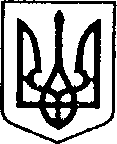 УКРАЇНАЧЕРНІГІВСЬКА ОБЛАСТЬН І Ж И Н С Ь К А    М І С Ь К А    Р А Д АВ И К О Н А В Ч И Й    К О М І Т Е ТР І Ш Е Н Н ЯВід 07 березня 2024 р. 			м. Ніжин					№ 120Про встановлення статусу дитини,яка постраждала внаслідок воєннихдій та збройних конфліктівВідповідно до пункту б статті 34, статей 51, 52, 53, 59, 73 Закону України «Про місцеве самоврядування в Україні»,Регламенту виконавчого комітету Ніжинської міської ради VIII скликання, затвердженого рішенням Ніжинської міської ради Чернігівської області від 24 грудня 2020 року № 27-4/2020, частини 6 статті 30¹ Закону України «Про охорону дитинства»,Порядку надання статусу дитини, яка постраждала внаслідок воєнних дій тазбройних конфліктів, затвердженого постановою Кабінету Міністрів України «Про затвердження Порядку надання статусу дитини, яка постраждала внаслідок воєнних дій та збройних конфліктів» від 05 квітня 2017 року № 268 (зі змінами), розглянувши пропозиції комісії з питань захиступрав дитини(Протокол комісії з питань захисту прав дитини від 28 лютого 2024 року № 3), виконавчий комітет міської ради вирішив:1. Встановити статус дитини, яка постраждала внаслідок воєнних дійта збройних конфліктів, а саме: зазнала психологічного насилля:1.1. Малолітньому ….1.2. Неповнолітній …1.3. Малолітньому ….1.4. Неповнолітньому ….1.5. Малолітній ….1.6. Малолітньому ….1.7. Малолітній ….1.8. Неповнолітньому ….1.9. Неповнолітньому …..1.10.Малолітній …..1.11. Малолітньому ….1.12. Малолітньому …1.13. Малолітньому …..1.14. Неповнолітньому …..1.15. Неповнолітньому …..1.16. Малолітньому ……1.17. Малолітній ……1.18. Малолітній …..1.19.Малолітньому…..1.20.Малолітній ……1.21. Неповнолітній …..1.22. Малолітньому …….1.23. Малолітній …..1.24. Неповнолітньому …..1.25. Малолітньому ….1.26. Малолітній ….1.27. Малолітній ….1.28. Малолітній ….1.29. Неповнолітньому ….1.30. Малолітньому …1.31.Малолітній ….1.32. Малолітній ….1.33. Малолітньому ….1.34. Малолітній …..1.35. Малолітній …1.36. Неповнолітньому …1.37. Малолітній ….1.38. Неповнолітньому ….1.39. Неповнолітній ….1.40.Малолітній …1.41. Малолітньому….1.42. Малолітній ….1.43. Неповнолітній ….1.44.Малолітньому ….1.45.Малолітньому ….1.46. Малолітній …..1.47. Малолітньому ….1.48. Малолітній …..1.49. Малолітній …..1.50. Малолітній ….1.51. Малолітній …..1.52. Малолітньому …..1.53. Малолітній …..1.54.Малолітньому….1.55.Неповнолітньому …..1.56. Малолітньому ….1.57. Малолітньому…..1.58.Неповнолітньому ….1.59. Малолітній ….1.60. Неповнолітній ….1.61. Малолітньому…..1.62. Малолітній ….1.63. Повнолітньому ….1.64. Малолітній …1.65. Малолітній ….1.66.Малолітній ….1.67. Малолітній ….1.68. Повнолітньому ….1.69. Малолітньому ….1.70. Малолітній ……1.71.Малолітній ….1.72. Малолітній ….1.73. Малолітньому ….1.74. Малолітній …..1.75. Неповнолітньому …..1.76. Неповнолітній …..1.77. Малолітньому …..1.78. Малолітньому ……1.79.Неповнолітній …..1.80.Малолітньому ….1.81.Малолітній …..1.82.Малолітній …..1.83. Малолітній …..1.84.Повнолітній ….1.85. Малолітній ….1.86. Малолітній …..1.87. Малолітній …..1.88.Малолітньому …….2. Начальнику служби у справах дітей Наталії Рацин забезпечити оприлюднення даного рішення на офіційному сайті міської ради протягом 5 робочихднів з дня йогоприйняття.3. Контроль за виконанням рішення покласти на заступника міського голови з питань діяльності виконавчих органів ради Ірину Грозенко.Головуючий на засіданні виконавчого комітетуНіжинської міської радиперший заступник міського головиз питань діяльності виконавчих органів ради                     Федір ВОВЧЕНКОПояснювальна запискадо проекту рішення «Про встановлення статусу дитини,яка постраждала внаслідок воєннихдій та збройних конфліктів»Відповідно до пункту б статті 34, статей 42, 51, 52, 53, 59, 73 Закону України «Про місцеве самоврядування в Україні»,Регламенту виконавчого комітету Ніжинської міської ради VIII скликання, затвердженого рішенням Ніжинської міської ради Чернігівської області від 24 грудня 2020 року № 27-4/2020, частини 6 статті 30¹ Закону України «Про охорону дитинства»,Порядку надання статусу дитини, яка постраждала внаслідок воєнних дій тазбройних конфліктів, затвердженого постановою Кабінету Міністрів України «Про затвердження Порядку надання статусу дитини, яка постраждала внаслідок воєнних дій та збройних конфліктів» від 05 квітня 2017 року № 268 (зі змінами), розглянувши пропозиції комісії з питань захиступрав дитини, захищаючи інтереси дитини виконавчий комітет Ніжинської міської ради, як орган опіки та піклування, встановлює статус дитини, яка постраждала внаслідок воєнних дійта збройних конфліктів.Даний проект рішення містить інформацію, яка належить до конфіденційної та без згоди осіб, яких вона стосується, опублікуванню не підлягає відповідно до статті 32 Конституції України, статей 301, 302 Цивільного кодексу України, Закону України «Про доступ до публічної інформації» №2939-VIвід 13.01.2011р., «Про захист персональних даних» №2297-VIвід 01.06.2010 р..Даний проект рішення потребує дострокового розгляду, оскільки рішення стосується соціально-правового захисту дітей.	Враховуючи вищевикладене, проект рішення «Про встановлення статусу дитини,яка постраждала внаслідок воєннихдій та збройних конфліктів»може бути розглянутий на засіданні виконавчого комітету з позитивним вирішенням питання.	Доповідати проект рішення Про встановлення статусу дитини,яка постраждала внаслідок воєннихдій та збройних конфліктів»на засіданні виконавчого комітету Ніжинської міської ради буде начальник служби у справах дітей Наталія РАЦИН.Начальник служби у справах дітей                                     Наталія РАЦИНВізують:Начальник служби у справах дітей			Наталія РАЦИНЗаступник міського головиз питань діяльності виконавчих органів ради		Ірина ГРОЗЕНКОКеруючий справамивиконавчого комітету Ніжинської міської ради		Валерій САЛОГУБНачальник відділу юридично-кадровогозабезпечення			В’ячеслав ЛЕГА